Уважаемые участники 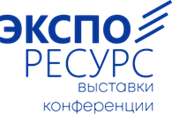 III Всероссийской выставки-ярмарки народных мастеров, художников и дизайнеров России «РусАртСтиль» - салона «ЭкоВкусно», представляющие продукты питания!Вы зарегистрированы участником нашего проекта и для успешного продолжения сотрудничества хотим вам еще раз напомнить: в связи требованиями   ТВК «Гостиный Двор»   и усилением контроля проверяющих государственных органов за качеством продуктов питания во время работы на   выставках возможны проверки. Вам необходимо соблюдать все требования, предъявляемые законодательством к реализации продовольственных товаров: следить за сроком годности товара, условиями хранения, порядком реализации и т.д. ОБЯЗАТЕЛЬНО необходимо иметь на своем выставочном стенде следующие документы:- сертификаты (или декларацию) соответствия продукции требованиям Таможенного союза ЕАЭС;- медицинские книжки у продавцов;- ветеринарные свидетельства и удостоверения на хозяйства;-обязательна электронная сертификация в ФГИС «Меркурий» или ИС "Цербер" (См. Информацию ниже письма);- продукция, требующая хранения при определенном температурном режиме, должна храниться в холодильнике или в витрине, оборудованной холодильной установкой.-Сыры, колбасы, сало, грибы – все должно находиться в витринах с соблюдением условий товарного соседства!Недопустима выкладка продукции на необорудованные столы и прилавки! Для продавцов с медом, грибами и т.д. – не должны быть открытые контейнеры!!!   Вся тара должна быть накрыта пленкой или крышками.Выставлять на продажу только ту продукцию, которая указана в пункте 10 Заявки-договора!Согласно официальным «Рекомендациям по проведению профилактических и дезинфекционных мероприятий по предупреждению распространения новой коронавирусной инфекции в организациях общественного питания и пищеблоках образовательных организаций», разработанным Роспотребнадзором России рекомендуем сотрудникам Ваших стендов:- работать на стенде в одноразовых медицинских масках, - иметь запас одноразовых медицинских масок с учетом их замены,           -часто мыть руки, в зоне «ЭкоВкусно» будет установлена   мойка-бойлер;-пользоваться кожными дезинфицирующими антисептическими средствами, иметь на стенде запас дезинфицирующих салфеток и других кожных дезинфицирующих антисептических средств,- работать в одноразовых перчатках,- не держать товар в открытом доступе после вскрытия упаковки.Просим обязательно соблюдать вышеизложенные требования!С условиями участия согласен(на)ФИО  ______________________________ ___________________________________                                              (подпись)Контактные телефоны:  Астафьева Ольга, Гайфулина Альфия,тел.   + 7 925-278-54-37; +7 916 - 818 - 61-94  ;+7 985 051 64 01e-mail: exporesurs@yandex.ruсайт:   www.expo-resursОформление документов в "Меркурии"Оформление документов в ИС "Цербер"GUID (глобальный идентификатор предприятия):d2671809-2390-4c86-a9de-9b7520e401c6Название предприятия:Выставка ЭКВИРОС, Российская Федерация, г. Москва, 5-й Лучевой просек, д. 7, стр. 1Фирма получатель(ИНН 7712024156), ОБЩЕСТВО ОГРАНИЧЕННОЙ ОТВЕТСВЕННОСТИ «ЭкоЦентр «Сокольники» Музейно-просветительский комплекс», 5-й лучевой просек, д.7 стр.1.Статус предприятия в ИС «Цербер»:подтвержденТип поднадзорного объекта:предприятиеНомер предприятия в реестре:RU3968021Номер предприятия в ИС «Цербер»:RU077:87540617Идентификационный номер предприятия / номер вет. клейма:GUID (глобальный идентификатор предприятия):d2671809-2390-4c86-a9de-9b7520e401c6Название предприятия:Выставка « РусАртСтиль»Адрес регистрации:Российская Федерация, г. Москва, 5-й Лучевой просек, д. 7, стр. 1